ПРАВИТЕЛЬСТВО РОССИЙСКОЙ ФЕДЕРАЦИИПОСТАНОВЛЕНИЕот 29 декабря 2020 г. N 2328О ПОРЯДКЕАТТЕСТАЦИИ ЭКСПЕРТОВ, ПРИВЛЕКАЕМЫХ К ОСУЩЕСТВЛЕНИЮЭКСПЕРТИЗЫ В ЦЕЛЯХ ГОСУДАРСТВЕННОГО КОНТРОЛЯ (НАДЗОРА),МУНИЦИПАЛЬНОГО КОНТРОЛЯВ соответствии с частью 1 статьи 33 Федерального закона "О государственном контроле (надзоре) и муниципальном контроле в Российской Федерации" Правительство Российской Федерации постановляет:1. Утвердить прилагаемые Правила аттестации экспертов, привлекаемых к осуществлению экспертизы в целях государственного контроля (надзора), муниципального контроля.2. Реализация настоящего постановления осуществляется федеральными органами исполнительной власти в пределах установленной численности работников их центральных аппаратов, территориальных органов и подведомственных им организаций, а также бюджетных ассигнований, предусмотренных федеральным органам исполнительной власти в федеральном бюджете на соответствующий год на руководство и управление в сфере установленных функций.3. Настоящее постановление вступает в силу с 1 июля 2021 г.Председатель ПравительстваРоссийской ФедерацииМ.МИШУСТИНУтвержденыпостановлением ПравительстваРоссийской Федерацииот 29 декабря 2020 г. N 2328ПРАВИЛААТТЕСТАЦИИ ЭКСПЕРТОВ, ПРИВЛЕКАЕМЫХ К ОСУЩЕСТВЛЕНИЮЭКСПЕРТИЗЫ В ЦЕЛЯХ ГОСУДАРСТВЕННОГО КОНТРОЛЯ (НАДЗОРА),МУНИЦИПАЛЬНОГО КОНТРОЛЯ1. Настоящие Правила определяют порядок аттестации экспертов, привлекаемых к осуществлению экспертизы в целях государственного контроля (надзора), муниципального контроля в соответствии с Федеральным законом "О государственном контроле (надзоре) и муниципальном контроле в Российской Федерации" (далее соответственно - эксперты, аттестация).2. Аттестация осуществляется федеральными органами исполнительной власти, Государственной корпорацией по атомной энергии "Росатом", Государственной корпорацией по космической деятельности "Роскосмос", публично-правовыми компаниями, органами исполнительной власти субъектов Российской Федерации, органами местного самоуправления, уполномоченными на осуществление видов государственного контроля (надзора), видов муниципального контроля (далее - контрольные (надзорные) органы).Настоящие Правила применяются контрольными (надзорными) органами в случае, если федеральным законом о виде контроля или положением о виде контроля предусмотрено осуществление экспертизы при проведении контрольного (надзорного) мероприятия.Аттестация проводится по областям экспертиз в срок, не превышающий 60 рабочих дней, в отношении граждан, не являющихся индивидуальными предпринимателями, для подтверждения наличия у них специальных знаний, опыта в соответствующей сфере науки, техники и хозяйственной деятельности в целях их привлечения контрольными (надзорными) органами к осуществлению экспертизы.Под областью экспертизы в целях настоящих Правил понимается сфера науки, техники, хозяйственной деятельности, в рамках которой проводится исследование по вопросам, поставленным инспектором перед экспертом в рамках контрольного (надзорного) мероприятия в целях оценки соблюдения контролируемым лицом обязательных требований.3. Гражданин, претендующий на получение аттестации эксперта (далее - заявитель), обращается в контрольный (надзорный) орган в соответствии с настоящими Правилами.4. Контрольным (надзорным) органом в целях реализации настоящих Правил устанавливаются:а) перечень областей экспертиз и соответствующих им видов экспертиз, для проведения которых контрольному (надзорному) органу требуется привлечение экспертов;б) состав административных процедур и сроки взаимодействия заявителя и контрольного (надзорного) органа по вопросам аттестации в рамках предельных сроков, установленных в соответствии с настоящими Правилами, в том числе требования к способу направления заявителем документов и сведений в целях аттестации, требования к форме и перечню таких документов и сведений (указанный перечень документов должен содержать согласие на обработку и публикацию персональных данных заявителя в реестре экспертов контрольного (надзорного) органа (далее - реестр), состав административных процедур и сроки рассмотрения указанных документов и сведений в рамках предельных сроков, установленных в соответствии с настоящими Правилами, а также состав административных процедур и сроки возврата документов и сведений без рассмотрения (в срок не более 5 рабочих дней) в случае несоблюдения указанного порядка (включая способы взаимодействия, в том числе посредством информационно-телекоммуникационной сети "Интернет", ведомственной информационной системы контрольного (надзорного) органа, федеральной государственной информационной системы "Единый портал государственных и муниципальных услуг (функций)");в) критерии аттестации, которые могут содержать требования к образованию, стажу работы, наличию знаний и навыков в соответствующей сфере науки, техники, хозяйственной деятельности, в том числе к наличию специальных профессиональных навыков, знаний нормативно-правового регулирования в соответствующей сфере, сроки проведения проверки соответствия заявителя критериям аттестации, а также порядок и сроки проведения квалификационного экзамена в рамках предельных сроков, установленных в соответствии с настоящими Правилами;г) случаи аттестации без проведения квалификационного экзамена (при необходимости);д) срок действия аттестации (не может быть менее 5 лет), за исключением случаев, предусмотренных подпунктами "е" и "ж" настоящего пункта;е) случаи, при которых аттестация устанавливается на срок проведения контрольного (надзорного) мероприятия (однократная аттестация) (при необходимости);ж) случаи, при которых аттестация имеет бессрочный характер (бессрочная аттестация (при необходимости);з) правила формирования и ведения реестра;и) положение об аттестационной комиссии (при необходимости).5. Указанный в подпункте "б" пункта 4 настоящих Правил состав административных процедур рассмотрения документов и сведений, направленных заявителем в целях аттестации, при необходимости включает перечень должностных лиц контрольного (надзорного) органа, уполномоченных на принятие решения об аттестации эксперта на срок проведения контрольного (надзорного) мероприятия.6. Проверка соответствия заявителя критериям аттестации осуществляется в срок, не превышающий 45 рабочих дней, путем:а) рассмотрения представленных документов и (или) сведений;б) рассмотрения представленных документов и (или) сведений и проведения квалификационного экзамена.7. По результатам рассмотрения представленных заявителем документов и сведений контрольный (надзорный) орган принимает одно из следующих решений в форме приказа (распоряжения):об отказе в аттестации заявителя - в случае несоответствия заявителя критериям аттестации в части требований к образованию, стажу работы;о допуске заявителя к квалификационному экзамену - в случае представления заявителем документов и сведений в соответствии с подпунктом "б" пункта 4 настоящих Правил;об аттестации заявителя - если в соответствии с подпунктом "г" пункта 4 настоящих Правил проведение квалификационного экзамена не требуется и заявитель соответствует критериям аттестации.Контрольный (надзорный) орган уведомляет заявителя о принятом в соответствии с настоящим пунктом решении.8. Заявитель вправе направить в контрольный (надзорный) орган заявление об изменении даты и времени проведения квалификационного экзамена, но не более одного раза в рамках процедуры аттестации.9. Квалификационный экзамен проводится аттестационной комиссией, создаваемой контрольным (надзорным) органом и действующей на основании положения об аттестационной комиссии. Заявителю должна быть предоставлена возможность участия в квалификационном экзамене в дистанционной форме.10. Результаты квалификационных экзаменов и решения по их результатам оформляются протоколом аттестационной комиссии.11. На основании протокола аттестационной комиссии контрольный (надзорный) орган принимает одно из следующих решений в форме приказа (распоряжения):об аттестации заявителя, если по результатам квалификационного экзамена принято решение о его соответствии критериям аттестации;об отказе в аттестации заявителя, если по результатам квалификационного экзамена принято решение о его несоответствии критериям аттестации либо если заявитель не принял участие в квалификационном экзамене.Контрольный (надзорный) орган уведомляет заявителя о принятом в соответствии с настоящим пунктом решении.Решения и действия (бездействие) контрольных (надзорных) органов и их должностных лиц могут быть обжалованы в судебном порядке.12. Контрольный (надзорный) орган вносит сведения об аттестации эксперта в реестр.Сведения, содержащиеся в реестре, являются открытыми для ознакомления с ними органов государственной власти, органов местного самоуправления, юридических и физических лиц, за исключением сведений, относящихся к информации, доступ к которой ограничен в соответствии с законодательством Российской Федерации.Контрольный (надзорный) орган размещает открытые сведения из реестра на своем официальном сайте в информационно-телекоммуникационной сети "Интернет".13. Решение о прекращении действия аттестации эксперта принимается контрольным (надзорным) органом в форме приказа (распоряжения) в случае:поступления в контрольный (надзорный) орган заявления эксперта о прекращении аттестации;поступления в контрольный (надзорный) орган сведений о смерти эксперта;подтверждения контрольным (надзорным) органом факта недостоверности или необъективности результатов деятельности эксперта.Контрольный (надзорный) орган уведомляет заявителя о принятом в соответствии с настоящим пунктом решении.В случае принятия контрольным (надзорным) органом решения о прекращении действия аттестации эксперта согласие, данное в соответствии с подпунктом "б" пункта 4 настоящих Правил, считается отозванным.В течение 2 рабочих дней со дня принятия решения о прекращении действия аттестации эксперта контрольный (надзорный) орган исключает сведения об аттестации эксперта из реестра.14. Эксперт, в отношении которого контрольным (надзорным) органом принято решение о прекращении действия аттестации по основаниям, предусмотренным абзацем четвертым пункта 13 настоящих Правил, вправе обратиться в контрольный (надзорный) орган для аттестации в порядке, установленном настоящими Правилами, не ранее чем по истечении одного года со дня принятия соответствующего решения.15. Решение о приостановлении действия аттестации эксперта принимается контрольным (надзорным) органом в случае поступления эксперта на государственную или муниципальную службу, принятия на работу в контрольный (надзорный) орган, принявший решение о его аттестации. Решение принимается в день поступления эксперта на службу, принятия на работу, информация об этом размещается в реестре.Привлечение такого эксперта к осуществлению экспертизы в целях государственного контроля (надзора), муниципального контроля невозможно в течение срока службы, работы эксперта в контрольном (надзорном) органе.16. Действие аттестации эксперта, в отношении которого контрольным (надзорным) органом было принято решение об аттестации до вступления в силу настоящих Правил, продолжается до окончания ее срока.17. В случае если контрольным (надзорным) органом принято решение об установлении сроков действия аттестации экспертов, превышающих сроки действия аттестации экспертов, ранее привлекаемых органами, уполномоченными на осуществление государственного контроля (надзора), муниципального контроля, к проведению мероприятий по контролю в соответствии с Федеральным законом "О защите прав юридических лиц и индивидуальных предпринимателей при осуществлении государственного контроля (надзора) и муниципального контроля", эксперты, аттестованные по области экспертизы до вступления в силу настоящих Правил, вправе обратиться в контрольный (надзорный) орган для аттестации по соответствующей области экспертизы без проведения квалификационного экзамена.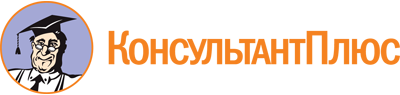 Постановление Правительства РФ от 29.12.2020 N 2328
"О порядке аттестации экспертов, привлекаемых к осуществлению экспертизы в целях государственного контроля (надзора), муниципального контроля"
(вместе с "Правилами аттестации экспертов, привлекаемых к осуществлению экспертизы в целях государственного контроля (надзора), муниципального контроля")Документ предоставлен КонсультантПлюс

www.consultant.ru

Дата сохранения: 28.10.2021
 